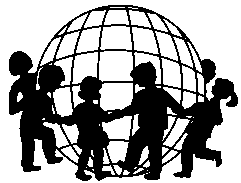 O M E POrganisation Mondiale pour l´Éducation  Présoclaire World Organization for Early Childhood Education Organización Mundial para la Educacion Prescolar Czech Republic National CommitteeANNUAL REPORT FOR THE YEAR 2016National ActivityIn the year 2016, the chairwoman of the Czech committee of OMEP participated in the 1st roundtable, which was organized by the Ministry of Education, Youth and Sports, and dealt with the issue of the qualification of nursery school teachers. Along with the representative of APV, Ludmila Šprachtová, the chairwoman repeatedly worked with representative Nina Nováková (TOP 09) on planned changes in pre-school education.On the 2nd of August 2016, the chairwoman accepted an invitation to deal with the representatives of the  Union of Towns and Municipalities and the representatives of primary and pre-schools. It primarily dealt with the effects, of instating mandatory pre-school education and receiving two-year old children at nursery schools, on founders and schools. The meeting was repeated on 12 September 2016. During these proceedings the representatives of other professional organizations of pre-school education were then also present. The topic of discussion was the same. A joint declaration was issued, which the representatives of SMO presented to the parliament of the Czech Republic.OMEP CZ is furthermore also represented on the advisory board of the Ministry of Education of the Czech Republic in matters of pre-school upbringing and education. This activity, which to a certain extent enables affecting the quality of Czech pre-school care, is regarded as very important to us. Thanks to representatives on the advisory board, members of the board of directors were prompted to make remarks, even in 2016, on documents regarding pre-school education, which are presented by the Ministry of Education of the Czech Republic. In the year 2016, the issue was primarily the conditions of mandatory pre-school education, receiving 2-year old children at nursery schools and changes to the system of financing schools. Meetings of the advisory board are regularly attended by the chairwoman. In the year 2016, the advisory committee met on 16 November at the Pedagogical Faculty of Prague.Since November 2014, ČV OMEP has had representatives on the committee for sustainable education of the advisory body to the Czech Government. The chairwoman regularly participates in the meetings of the committee. Members are regularly informed about the events of ČV OMEP. The membership base has again grown by additional members. Web pages are regularly updated; information about the activities of ČV OMEP have regularly been sent to the email addresses of members. The 5th Conference of ČV OMEP, named The Healthy Lifestyle of Pre-school Children, took place at the Pedagogical Faculty MU of Brno on 17 February 2016. The conference was rated as being very positive by 66 participants.Regarding the change of the designation of the organization and the legal form, the original account held at ČSOB has expired, being a non-existing organization. A new account was established in the course of July and August. A member´s meeting was held on 1 April 2016 at the muzeum of JAK, which was attended by 28 members and guests. The hosts of the membership meeting were MSc Jaroslava Vatalová, who familiarized those attending with up-to-date information from the Ministry of Education, Youth and Sports, and MSc Hana Splavcová, from NÚV, who informed on the possibilities of fulfilling the conditions of educating two-year old children and presented methodology for science education. This was followed by a lecture by PhDr. Václav Mertin on the current problems with pre-school education from the point of view of a psychologist. As part of the member´s meeting, members were again summoned (every 3 years) to evaluate the activities of OMEP. The evaluation results were very positive (published at www.omep.cz), but the proportion of completed questionnaires was low.  Just the same as in the preceding two years, so it was in March 2016 that 9 female students of the University of Plymouth, United Kingdom, visited three nursery schools in Prague, whose directors are members of OMEP. As a part of their internship, they were familiarized with the system of pre-school education in the Czech Republic. Their accompanying educator was Mr. Philip Selby, who is a member of OMEP UK. The Board of Directors of ČV OMEP had met regularly (4x/year). Current problems of ČV OMEP were solved at the meetings. In the year 2016, intensive work had been done on preparing for WA and the international conference of 2018. A place for accommodations and WA was successfully secured at Hotel Olympik in Prague 8, the renting of Charles University for the commencement of the conference and the place for holding the banquet, i.e. Chatteau St. Havel, Prague 4 – Krč. We had intensively searched for a place to hold the conference (the participation estimated at cca 500 people). It was for this purpose that we visited and dealt with the representatives of Grandior Hotel and the convention center, but at the end of 2016 we hadn´t found suitable grounds. We have earned the guardianship of a lady Minister, the Mayor of the City of Prague, Chancellor of Charles University and the Mayor of Prague 8. We have prepared the framework program for the conference. International activityOn the days of 4 May – 7 May 2016, the European regional meeting and conference, titled The Place Of Children in the 21st Century, took place. This time, the participants met in the United Kingdom in Canterbury. ČV OMEP was represented by Chairwoman Dana Moravcová and other members of OMEP, i.e. MSc Karel Vaněk and MSc Jaroslava Vatalová, which concurrently represented the Ministry of Education, Youth and Sports ČR. At the European meeting, the chairwoman referred to the current situation of pre-school educatin in the Czech Republic. The first week of July 2016 had OMEP ČR representing at the Global Meeting and international conference titled Transforming Early Childhood Systems for Future Generations, which was held at Ewha Womans University, Seoul, South Korea. At the behest of the European Chairman, Nektarios Stellakis, the invite-only event of OMEP Korea was attended by the chairwoman of ČV OMEP, Dana Moravcová. A pre-condition for invitation was being a party to a joint project with a Korean nursery school. The project consisted of exchanges of videos, photographs and pictures, which were processed by both nursery schools, according to the traditions of one´s own country. The project was jointly presented as part of the conference. At the Global Meeting, the chairwoman presented invitations to the Global Meeting and International Conference, for the first time, for the 70th anniversary  of the founding of OMEP, which will be held in Prague in 2018.On the days of the 3rd – 4th of November, 2016 the chairwoman of the Czech committee of OMEP participated in the conference named Nursery School is for all Children, which was held in Slovakia, in Hlohovec, during the occasion of the Day of Nursery Schools in Slovakia. She performed the greeting of the Slovak colleagues, and stood and spoke about the current situation of pre-school education in the Czech Republic. The conference was also attended by another member of the board of OMEP, MSc Jana Prekopová.Priorities for the year 2017For the year 2017, we have planned to concentrate primarily on the following activities:Main tasks:Intensive preparation for the global meeting and the conference of OMEP in June 2018 in PragueDeclaring the Day of Nursery Schools in the year 2018 (17 January 1869 - the first nursery school in Prague, U svatého Jakuba)Creating new web pagesPublishing  The OMEP Environmental Rating Scale for Sustainable Development in Early Childhood at the website of OMEP Czech Republic and internal promotions among members of OMEPOther tasks:Continuing cooperation with English, Polish and Slovak committees of OMEPHelping develop pre-school education and educating via remarking laws, public notices and other documents regarding pre-school education (continuously)Cooperation with other organizations in the field of pre-school educationOngoing retention of members on the advisory board for pre-school education of the Ministry of Education, Youth and SportsContinuing representing OMEP on the committee for sustainable education of the advisory body to the Czech Government for sustainable educationFurthermore, activate the membership base, get new members from the ranks of younger male and female teachers, improve communication with members and the public via our web pages In Prague, on 21 March 2017                                           PhDr. Dana Moravcová, Ph.D.                                                                                        Chairwoman of ČV OMEP